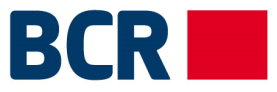 Banca Comercială Română Chișinău S.A. anunță concurs pentru postul Consilier vânzăriMisiune post: Atragerea și menținerea relațiilor cu clienții filialei, vânzarea produselor bancare de credit și non-credit conform țintelor stabiliteResponsabilități Promovează produsele și serviciile bancare către clienții persoane fizice și juridice;Atrage clienți noi spre deservire la filială conform țintelor stabilite; Menține și consolidează relațiile cu clienții existenți; Acordă informații clienților privind produsele și serviciile bancare oferite;Gestionează relațiile cu clienții privind produsele de credit și non-credit oferite.Cerințe față de candidați Studii superioare economiceExperienţă bancară minim 3 ani, preferabil în front officeExperiență în activitatea de creditare minim 1 anCunoașterea PC la nivel de utilizator avansatCunoașterea limbii engleze constituie un avantaj Profilul candidatului Capacitate de analiză a cerințelor clienților Abilități de vânzare și negociere Orientare spre deservirea calitativă a cliențilorResponsabilitate şi implicare Rapiditate și eficiență în executarea sarcinilor Persoanele interesate sunt invitate să depună CV la Departamentul Resurse Umane și Comunicare sau prin e-mail: resurse.umane@bcr.md.Vor fi contactate doar persoanele selectate.